	Заслухавши інформацію директора Департаменту інфраструктури міста Сумської міської ради Олександра ЖУРБИ про хід виконання Програми часткової компенсації вартості закупівлі електрогенераторів для забезпечення потреб співвласників багатоквартирних будинків Сумської міської територіальної громади під час підготовки об’єктів до опалювального сезону 2022- 2023 років, затвердженої рішенням Сумської міської ради від 23 листопада 2022 року № 3206-МР, за підсумками 2022 року, керуючись статтею 25 Закону України «Про місцеве самоврядування в Україні», Сумська міська радаВИРІШИЛА:Інформацію директора Департаменту інфраструктури міста Сумської міської ради Олександра ЖУРБИ про хід виконання Програми часткової компенсації вартості закупівлі електрогенераторів для забезпечення потреб співвласників багатоквартирних будинків Сумської міської територіальної громади під час підготовки об’єктів до опалювального сезону 2022- 2023 років, затвердженої рішенням Сумської міської ради від 23 листопада 2022 року № 3206-МР, за підсумками 2022 року, взяти до відома (додається).Сумський міський голова 					      Олександр ЛИСЕНКОВиконавець: Олександр ЖУРБА_____________________Ініціатор розгляду: Сумський міський головаПроєкт рішення підготовлено Департаментом інфраструктури міста Сумської міської радиДоповідач: Олександр ЖУРБАЛИСТ УЗГОДЖЕННЯдо проєкту рішення Сумської міської ради «Про хід виконання Програми часткової компенсації вартості закупівлі електрогенераторів для забезпечення потреб співвласників багатоквартирних будинків Сумської міської територіальної громади під час підготовки об’єктів до опалювального сезону 2022- 2023 років, затвердженої рішенням Сумської міської ради від   23 листопада 2022 року № 3206-МР, за підсумками 2022 року»Директор  Департаменту  інфраструктури міста  Сумської міської ради                     Олександр ЖУРБАНачальник відділу юридичногота кадрового забезпечення департаментуінфраструктури міста                                                                 Інна  МЕЛЬНИКНачальник правового управління Сумської міської ради                                                               Олег ЧАЙЧЕНКОЗСекретар Сумської міської ради                                              Олег РЄЗНІКПроєкт рішення підготовлений з урахуванням вимог Закону України «Про доступ до публічної інформації» та Закону України «Про захист персональних даних».                                                                                                    Олександр ЖУРБА      ___________2023Додаток до рішення Сумської міської ради «Про хід виконання Програми часткової компенсації вартості закупівлі електрогенераторів для забезпечення потреб співвласників багатоквартирних будинків Сумської міської територіальної громади під час підготовки об’єктів до опалювального сезону 2022- 2023 років, затвердженої рішенням Сумської міської ради від 23 листопада 2022 року № 3206-МР, за підсумками 2022 року»від _________ 2023 року № _______-МРІнформаціяпро хід виконання Програми часткової компенсації вартості закупівлі електрогенераторів для забезпечення потреб співвласників багатоквартирних будинків Сумської міської територіальної громади під час підготовки об’єктів до опалювального сезону 2022- 2023 років, затвердженої рішенням Сумської міської ради від 23 листопада 2022 року № 3206-МР, за підсумками 2022 рокуОднією з пріоритетних задач Департаменту інфраструктури міста Сумської міської ради згідно Програми часткової компенсації вартості закупівлі електрогенераторів для забезпечення потреб співвласників багатоквартирних будинків Сумської міської територіальної громади під час підготовки об’єктів до опалювального сезону 2022- 2023 років є забезпечення співвласників багатоквартирних житлових будинків альтернативними джерелами електроенергії та з метою своєчасного отримання інформації про надзвичайні ситуації через телебачення та інтернет зв'язок.Програмою часткової компенсації вартості закупівлі електрогенераторів для забезпечення потреб співвласників багатоквартирних будинків Сумської міської територіальної громади під час підготовки об’єктів до опалювального сезону 2022- 2023 років на 2022 рік передбачено обсяг коштів у сумі 10 000,00 тис. грн, в тому числі:         з бюджету Сумської міської територіальної громади - 5 000,0 тис. грн;кошти учасників програми– 5 000,0 тис. грн.Відповідно до затверджених обсягів бюджетних призначень на виконання програми за 2022 рік спрямовано кошти з бюджету Сумської міської територіальної громади у сумі 1 500,0 тис.грн. У зв’язку з неподанням співвласниками багатоквартирних житлових будинків до кінця 2022 року заяв на часткову компенсацію вартості закупівлі електрогенераторів, фактичне виконання за 2022 рік відсутнє.Сумський міський голова                                                   Олександр ЛИСЕНКОВиконавець: Олександр ЖУРБАДодаток до інформації про хід виконання Програми часткової компенсації вартості закупівлі електрогенераторів для забезпечення потреб співвласників багатоквартирних будинків Сумської міської територіальної громади під час підготовки об’єктів до опалювального сезону 2022- 2023 років, затвердженої рішенням Сумської міської ради від 23 листопада 2022 року № 3206-МР, за підсумками 2022 рокувід _________ 2023 року № _______-МРЗвіт про виконання програми за 2022 рік«Програма часткової компенсації вартості закупівлі електрогенераторів для забезпечення потреб співвласників багатоквартирних будинків Сумської міської територіальної громади під час підготовки об’єктів до опалювального сезону 2022- 2023 років, затвердженої рішенням Сумської міської ради від 23 листопада 2022 року № 3206-МР» (назва програми)1. 	1200000   		Департамент інфраструктури міста Сумської міської ради	     КВКВ			найменування головного розпорядника коштів програми2.	1210000                            Департамент інфраструктури міста Сумської міської ради                  КВКВ                                найменування відповідальних виконавців програми3. 	1216090	          «Програма часткової компенсації вартості закупівлі електрогенераторів для забезпечення потреб співвласників               КФКВ                       багатоквартирних будинків Сумської міської територіальної громади під час підготовки об’єктів до опалювального сезону                                                  2022- 2023 років», затвердженої рішенням Сумської міської ради від 23 листопада 2022 року № 3206-МР	     				найменування програми, дата і номер рішення міської ради про її затвердженняСумський міський голова                                                                                                                          Олександр ЛИСЕНКОВиконавець: Олександр ЖУРБА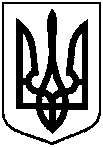                 Проєкт               оприлюднено              «___» ________2023 р.                Проєкт               оприлюднено              «___» ________2023 р.                Проєкт               оприлюднено              «___» ________2023 р.                Проєкт               оприлюднено              «___» ________2023 р.Сумська міська радаСумська міська радаСумська міська радаVІІI СКЛИКАННЯ                 СЕСІЯVІІI СКЛИКАННЯ                 СЕСІЯVІІI СКЛИКАННЯ                 СЕСІЯVІІI СКЛИКАННЯ                 СЕСІЯVІІI СКЛИКАННЯ                 СЕСІЯРІШЕННЯРІШЕННЯРІШЕННЯвід _________ 2023 року № _______-МРм. СумиПро хід виконання Програми часткової компенсації вартості закупівлі електрогенераторів для забезпечення потреб співвласників багатоквартирних будинків Сумської міської територіальної громади під час підготовки об’єктів до опалювального сезону 2022- 2023 років, затвердженої рішенням Сумської міської ради від   23 листопада 2022 року № 3206-МР, за підсумками 2022 рокуДиректор Департаменту фінансів,економіки та інвестицій Сумської міської ради                           Світлана ЛИПОВАКеруючий справами виконавчого комітету		     Юлія ПАВЛИК№Назва міської програмиПланові обсяги фінансування, тис. грн.Планові обсяги фінансування, тис. грн.Планові обсяги фінансування, тис. грн.Планові обсяги фінансування, тис. грн.Планові обсяги фінансування, тис. грн.Фактичні обсяги фінансування, тис. грн.Фактичні обсяги фінансування, тис. грн.Фактичні обсяги фінансування, тис. грн.Фактичні обсяги фінансування, тис. грн.Фактичні обсяги фінансування, тис. грн.Стан виконання (показники ефективності)№Назва міської програмиУсьогоДерж. бюджетМісцевий бюджетМісцевий бюджетІнші джерела фінансуванняУсьогоДерж. бюджетМісцевий бюджетМісцевий бюджетІнші джерела фінансування№Назва міської програмиУсьогоДерж. бюджетобл. бюджетмісц. бюджетІнші джерела фінансуванняУсьогоДерж. бюджетобл. бюджетмісц. бюджетІнші джерела фінансування123456789101112131.Програма часткової компенсації вартості закупівлі електрогенераторів для забезпечення потреб співвласників багатоквартирних будинків Сумської міської територіальної громади під час підготовки об’єктів до опалювального сезону 2022- 2023 років10 000,0--5 000,05 000,00,0--0,0-Завдання 1. Часткова компенсація вартості закупівлі електрогенераторів для забезпечення потреб співвласників багатоквартирних будинків Сумської міської територіальної громади10 000,0--5 000,0-0,0--0,0 У 2022 році компенсація вартості закупівлі електрогенераторів для забезпечення потреб співвласників багатоквартирних будинків Сумської міської територіальної громади не проводилася